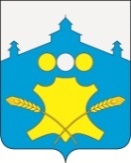 АдминистрацияБольшемурашкинского муниципального районаНижегородской областиПОСТАНОВЛЕНИЕ                14.10.2016г.                                                                                              № 515О разрешении на право организации ярмарок выходного дняВ соответствии с Федеральным законом от 28.12.2009 г. №381-ФЗ «Об основах государственной торговой деятельности в Российской Федерации», постановлением Правительства Нижегородской области от 10.08.2010 г. № 482 «О мерах по реализации Федерального закона от 28.12.2009 г. № 381-ФЗ «Об основах государственной торговой деятельности в Российской Федерации» на территории Нижегородской области» (с внесением изменений от 16 октября 2013 года), Постановлением администрации Большемурашкинского муниципального района от 29.12.2015 г. № 643 «Об утверждении Плана организации ярмарок  на территории Большемурашкинского муниципального района Нижегородской области на 2015 год», администрация Большемурашкинского муниципального района п о с т а н о в л я е т:          1.Разрешить Муниципальному бюджетному учреждению «Благоустройство» организовать ярмарку выходного дня на период с 17 октября 2016 года по 09 января  2017 года.                     2.Разрешить Большемурашкинскому районному потребительскому обществу организовать ярмарку выходного дня на период с  17 октября 2016 года по 09 января  2017  года.                                    3.Управлению делами (И.Д.Садкова) обеспечить размещение настоящего постановления на официальном сайте администрации Большемурашкинского муниципального района в информационно-телекоммуникационной сети Интернет.           4.Контроль за исполнением настоящего постановления оставляю за собой.И.о главы администрации Большемурашкинского района	Р.Е. Даранов